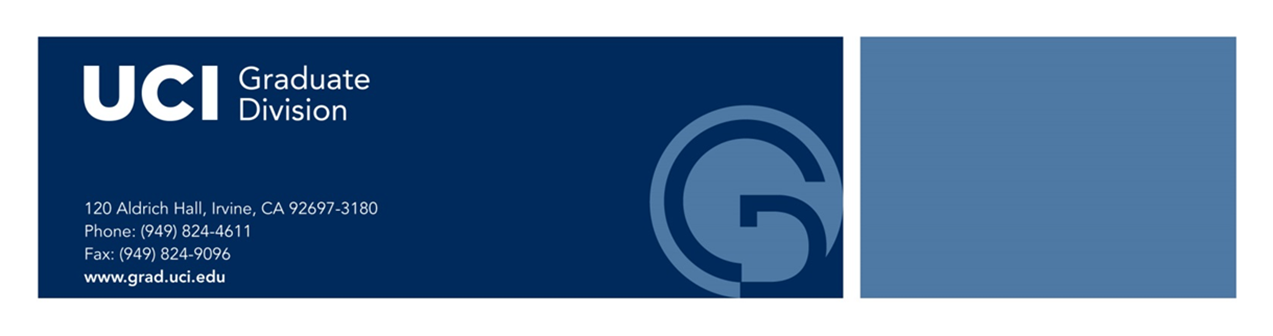 Please reference https://www.grad.uci.edu/funding/index.php for more information.STUDENT INFORMATIONINSTRUCTIONS: Students interested in applying for the Fletcher Jones Fellowship should complete this form, save the completed copy (with all information included), print and sign it, and send the Microsoft Word file, printed/signed copy of the form, a current CV, and a letter of recommendation from their faculty advisor/mentor to their program’s graduate affairs staff member. Final nomination packets must also include a letter of recommendation from the student’s department chair or program graduate advisor. Each School’s Associate Dean may nominate one student for this fellowship by sending the required materials to Turner Dahl in the Graduate Division by 5pm on August 20th, 2021.INSTRUCTIONS: Students interested in applying for the Fletcher Jones Fellowship should complete this form, save the completed copy (with all information included), print and sign it, and send the Microsoft Word file, printed/signed copy of the form, a current CV, and a letter of recommendation from their faculty advisor/mentor to their program’s graduate affairs staff member. Final nomination packets must also include a letter of recommendation from the student’s department chair or program graduate advisor. Each School’s Associate Dean may nominate one student for this fellowship by sending the required materials to Turner Dahl in the Graduate Division by 5pm on August 20th, 2021.INSTRUCTIONS: Students interested in applying for the Fletcher Jones Fellowship should complete this form, save the completed copy (with all information included), print and sign it, and send the Microsoft Word file, printed/signed copy of the form, a current CV, and a letter of recommendation from their faculty advisor/mentor to their program’s graduate affairs staff member. Final nomination packets must also include a letter of recommendation from the student’s department chair or program graduate advisor. Each School’s Associate Dean may nominate one student for this fellowship by sending the required materials to Turner Dahl in the Graduate Division by 5pm on August 20th, 2021.INSTRUCTIONS: Students interested in applying for the Fletcher Jones Fellowship should complete this form, save the completed copy (with all information included), print and sign it, and send the Microsoft Word file, printed/signed copy of the form, a current CV, and a letter of recommendation from their faculty advisor/mentor to their program’s graduate affairs staff member. Final nomination packets must also include a letter of recommendation from the student’s department chair or program graduate advisor. Each School’s Associate Dean may nominate one student for this fellowship by sending the required materials to Turner Dahl in the Graduate Division by 5pm on August 20th, 2021.INSTRUCTIONS: Students interested in applying for the Fletcher Jones Fellowship should complete this form, save the completed copy (with all information included), print and sign it, and send the Microsoft Word file, printed/signed copy of the form, a current CV, and a letter of recommendation from their faculty advisor/mentor to their program’s graduate affairs staff member. Final nomination packets must also include a letter of recommendation from the student’s department chair or program graduate advisor. Each School’s Associate Dean may nominate one student for this fellowship by sending the required materials to Turner Dahl in the Graduate Division by 5pm on August 20th, 2021.INSTRUCTIONS: Students interested in applying for the Fletcher Jones Fellowship should complete this form, save the completed copy (with all information included), print and sign it, and send the Microsoft Word file, printed/signed copy of the form, a current CV, and a letter of recommendation from their faculty advisor/mentor to their program’s graduate affairs staff member. Final nomination packets must also include a letter of recommendation from the student’s department chair or program graduate advisor. Each School’s Associate Dean may nominate one student for this fellowship by sending the required materials to Turner Dahl in the Graduate Division by 5pm on August 20th, 2021.Student Name (Last, First, Middle)Student Name (Last, First, Middle)Address:Address:City, State, and Zip Code:City, State, and Zip Code:Student ID # :     Student ID # :     Student’s UCI E-mail Address:Student’s UCI E-mail Address:Student Phone: (      )      -      Student Phone: (      )      -      Dept./Academic Program:Dept./Academic Program:Degree Objective:   Ph.D.  Degree Objective:   Ph.D.  Date of Advancement to Candidacy:Date of Advancement to Candidacy:GPA:      Expected Date of Graduation:Expected Date of Graduation:                                                                  Check One:     US Citizen?       Permanent Resident?                                                                   Check One:     US Citizen?       Permanent Resident?                                                                   Check One:     US Citizen?       Permanent Resident?                                                                   Check One:     US Citizen?       Permanent Resident?                                                                   Check One:     US Citizen?       Permanent Resident? STUDENT STATEMENT OF FINANCIAL NEEDPlease provide a brief Statement of Financial Need below of approximately 100 words. Note any gaps in support, dependents, etc. Please note that if you have applied for and accepted Financial Aid loans or Work-Study awards and subsequently receive any fellowships, the additional support may affect your eligibility for need-based financial aid. Please contact the Office of Financial Aid and Scholarships to determine if your eligibility will be affected. Please review the terms of any funding that you have accepted for AY 2021-2022 to ensure that you are eligible to receive additional fellowship funding.Please provide a brief Statement of Financial Need below of approximately 100 words. Note any gaps in support, dependents, etc. Please note that if you have applied for and accepted Financial Aid loans or Work-Study awards and subsequently receive any fellowships, the additional support may affect your eligibility for need-based financial aid. Please contact the Office of Financial Aid and Scholarships to determine if your eligibility will be affected. Please review the terms of any funding that you have accepted for AY 2021-2022 to ensure that you are eligible to receive additional fellowship funding.STUDENT PROFILEPlease provide a brief biographic Student Profile below of approximately 100 words. Include, where applicable, undergraduate university and previous degrees, research interests, current projects, honors, work experience, outside interests, and any special characteristics or activities.Please provide a brief biographic Student Profile below of approximately 100 words. Include, where applicable, undergraduate university and previous degrees, research interests, current projects, honors, work experience, outside interests, and any special characteristics or activities.STUDENT RESEARCHPlease provide a Student Research statement below of approximately 500 words describing your research project, written for a committee of non-specialists in the field. The statement should include progress to date and plans for completion.Please provide a Student Research statement below of approximately 500 words describing your research project, written for a committee of non-specialists in the field. The statement should include progress to date and plans for completion.REQUIRED SIGNATURELate or incomplete applications/nomination packets will not be considered.  Late or incomplete applications/nomination packets will not be considered.  Late or incomplete applications/nomination packets will not be considered.  I understand that if I am awarded a Fletcher Jones Fellowship, I give permission to the Graduate Division and the University to use my personal information and any photographs for the purpose of promoting graduate education at UCI and/or informing the community as to the use of the Fletcher Jones Fellowship as it pertains to me. I also agree to participate in presentations and discussions with community members regarding my research. I understand that if selected as the awardee, I will not be permitted to serve as a Teaching Assistant during the 2021-2022 academic year, and that I must not graduate before the conclusion of Spring Quarter 2022.I understand that if I am awarded a Fletcher Jones Fellowship, I give permission to the Graduate Division and the University to use my personal information and any photographs for the purpose of promoting graduate education at UCI and/or informing the community as to the use of the Fletcher Jones Fellowship as it pertains to me. I also agree to participate in presentations and discussions with community members regarding my research. I understand that if selected as the awardee, I will not be permitted to serve as a Teaching Assistant during the 2021-2022 academic year, and that I must not graduate before the conclusion of Spring Quarter 2022.I understand that if I am awarded a Fletcher Jones Fellowship, I give permission to the Graduate Division and the University to use my personal information and any photographs for the purpose of promoting graduate education at UCI and/or informing the community as to the use of the Fletcher Jones Fellowship as it pertains to me. I also agree to participate in presentations and discussions with community members regarding my research. I understand that if selected as the awardee, I will not be permitted to serve as a Teaching Assistant during the 2021-2022 academic year, and that I must not graduate before the conclusion of Spring Quarter 2022.I understand that if I am awarded a Fletcher Jones Fellowship, I give permission to the Graduate Division and the University to use my personal information and any photographs for the purpose of promoting graduate education at UCI and/or informing the community as to the use of the Fletcher Jones Fellowship as it pertains to me. I also agree to participate in presentations and discussions with community members regarding my research. I understand that if selected as the awardee, I will not be permitted to serve as a Teaching Assistant during the 2021-2022 academic year, and that I must not graduate before the conclusion of Spring Quarter 2022.Student NameStudent NameSignatureDate